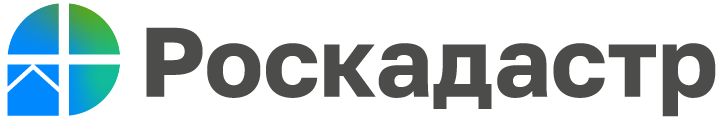 Анонс вебинара на тему «Всё об объектах капитального строительства»30 ноября состоится вебинар на тему «Всё об объектах капитального строительства». На вопросы кадастровых инженеров и других профильных специалистов ответят сотрудники филиала ППК «Роскадастр» по Новгородской области.   При оформлении своего объекта недвижимости правообладатель может столкнуться с огромным количеством проблем. И задача кадастрового инженера – быстро и эффективно решить существующую у заказчика проблему.Казалось бы, в вопросах кадастрового учета объектов капитального строительства кадастровые инженеры ориентируются как рыба в воде. Тем не менее, принятые недавно законодательные изменения повлияли и на состав, и на требования к документам, которые подаются для кадастрового учета. А это значит, кадастровым инженерам следует узнать больше о правовом регулировании профессиональной сферы кадастра. Именно разбор конкретных изменений в отношении объектов капитального строительства станет центральным ядром выступления наших лекторов.Как поставить, реконструировать и снять с государственного учета объект капитального строительства в соответствии с требованиями действующего законодательства? На вебинаре будут рассмотрены федеральные законы, постановления Правительства РФ, ведомственные нормативные правовые акты, применяемые при осуществлении кадастровой деятельности.В ходе обучающего занятия ведущие специалисты филиала ППК «Роскадастр» по Новгородской области  расскажут слушателям: как признать жилой дом домом блокированной застройки и чем он отличается от многоквартирного, дадут разъяснения об особенностях государственного кадастрового учета и (или) государственной регистрации прав на линейные объекты в связи с осуществлением в отношении них капитального ремонта, расскажут о скорректированной форме декларации об объекте недвижимости, а также требованиям к ее подготовке и составу содержащихся в ней сведений.Доклад ведущих специалистов филиала ППК «Роскадастр» по Новгородской области завершится онлайн-сессией вопросов и ответов, так что подготовьтесь, чтобы уточнить все важные для вас моменты.Обращаем внимание, что заявки для участия в вебинаре необходимо направлять до 29 ноября 2023 года на адрес электронной почты filial@53.kadastr.ru. Вопросы по теме обучающего занятия принимаются на адрес электронной почты webinar@53.kadastr.ru. Начало вебинара в 11:00 (МСК). Стоимость участия 1000 рублей.Присоединяйтесь – будет интересно!______________________________Контакты для СМИ:Горбатюк Ольга Сергеевна,Инженер 1 категорииФилиала ППК «Роскадастр»8 (4852) 59-82-00 доб. 24-56